Название должно быть расположено здесь, шрифт – Times New Roman, размер – 16, начертание – полужирный, выравнивание – по центруИ. О. Фамилия1, И. О. Фамилия1,2, И. О. Фамилия2, … [формат – инициалы имени и отчества и фамилия, имя ответственного автора должно быть подчеркнуто, шрифт – Times New Roman, размер – 12, начертание – обычный, выравнивание – по центру]1Место работы2Место работы… [формат – наименование организации, город, страна, шрифт – Times New Roman, размер – 10, начертание – курсив, выравнивание – по центру]Электронная почта ответственного автора: Corresponding.Author@domain.name [формат – адрес электронной почты ответственного автора, шрифт – Times New Roman, размер – 10, начертание – обычный, выравнивание – по центру]Основной текст тезисов доклада начинается здесь. Одна колонка, шрифт – Times New Roman, размер – 12, начертание – обычный, выравнивание – по ширине, отступ первой строки (красная строка) – 1,25 см, междустрочный интервал – 1,5.Формулы должны быть выравнены по центру, набраны во встроенном редакторе «Уравнение» и пронумерованы только в том случае, если на них необходимо добавить ссылку в тексте. Размер для формул – 12. Формат нумерации формул: номер записывается арабскими цифрами в скобках, шрифт – Times New Roman, размер – 12, начертание – обычный, выравнивание – по правому краю:		(1)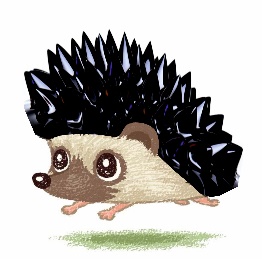 Рисунок 1 – Логотип научного семинараРисунки располагаются в основном тексте в произвольном месте. Для каждого рисунка необходима подпись, содержащая порядковый номер рисунка и краткое описание, точка в конце не ставится. Формат подписи: «Рисунок N – Краткое описание». В тексте обязательно должна быть приведена ссылка на рисунок (например, Рис. 1).Благодарности за поддержку исследования при необходимости можно привести перед списком литературы.Объем тезисов доклада – до 1 страницы. Файл с тезисами доклада необходимо отправить на электронную почту mat.mod.mnc.2020@gmail.com до 11 октября 2020 года включительно.Список литературы приводится в самом конце текста (примеры ссылок в тексте: [1], [1-2]):B. U. Felderhof, Magnetohydrodynamics, 36 (2000) 329;R. E. Rosensweig, Ferrohydrodynamics, Cambridge University Press, 1985.